Технологическая картаурока английского языка в 4 классе по теме “All Our Yesterdays!  Where Were You Yesterday?” (“Все наши дни! Где вы были вчера?”)Автор материала:Рябинина Марина Викторовна, учитель английского языка МКОУ СОШ №12 г.  Мирного Архангельской областиг. Мирный, 2018Предмет: английский язык.Класс: четвертыйТема: “All Our Yesterdays!  Where Were You Yesterday?” (Все наши дни! Где вы были вчера?)Учебно-методический комплекс: Н.И.Быкова, Дж. Дули, М. Поспелова, В. Эванс «Spotlight (Английский в фокусе)»Цель урока –  создание  условий для  развития  языковой компетенции младших школьников в рамках темы «Прошедшее простое время глагола «быть» (Past Simple of the verb “to be”)Планируемые результаты:Предметные:  научиться распознавать и употреблять в речи изученные лексические единицы и грамматические явления (глагол to be в Past Simple), восстанавливать предложения,  небольшой текст, содержащий   изученный языковой материал,  высказываться  на заданную тему с опорой на картинки/схему; записывать предложения, соблюдая принятые языковые нормы и нормы орфографии и пунктуации.Метапредметные: - коммуникативные: уметь использовать в речи изученные лексические единицы  в соответствии с ситуацией общения, понимать содержание прочитанного текста, строить  высказывание в  устной и  письменной форме; - регулятивные: уметь планировать своим действия в соответствии с поставленной задачей и условиями ее реализации; осваивать способы решения проблем творческого и поискового характера.- познавательные: уметь осознанно стоить речевое высказывание в соответствии с  задачами коммуникации, пользоваться наглядными средствами предъявления языкового материалаЛичностные:  формирование учебно-познавательного интереса к новому учебному материалу и  способам решения новой задачи, развитие эстетических чувств, эмоционально-нравственной отзывчивостиОборудование: мультимедийное оборудование,  карточки для групповой работы; картинка мишени с цветными стикерами для проведения этапа рефлексии;Дидактические средства: учебник, таблички «Глагол «быть» в прошедшем простом времени» «Порядок слов в предложении» (приложение 2), карточки для групповой работы (приложение 1)Оборудование: цветные именные стикеры, шаблон мишениВремя реализации: 1 урок (45 минут).План-конспект  урокаИсточники информации:- Быкова Н., Дули Д., Поспелова М., Эванс В. Учебник «Английский в фокусе» для 4 класса. – М.: Express Publishing: Просвещение, 2014.- Быкова Н., Дули Д., Поспелова М., Эванс В., Рабочая тетрадь к УМК «Английский в фокусе» для  4 класса. – М.: Express Publishing: Просвещение, 2014.Ссылки на источники картинок:https://image.freepik.com/free-vector/no-translate-detected_91-2147487390.jpg (рисунок 1)http://top-bal.ru/pars_docs/refs/6/5796/5796_html_m37b348.gif (рисунок 2)ПРИЛОЖЕНИЕ 1Группа 1                                                                          Группа 2                                                                       Группа 3ПРИЛОЖЕНИЕ 2Этап урокаДеятельность учителяДеятельность обучающихсяУУД, которые формируютсяОрганизационныйGood morning, friends! Nice to see you! -What is the date today?- What day of the week is it today?- What season is it?- What is the weather like today?Выполняют просьбу учителя.Отвечают на поставленные вопросыУмение осознанно стоить речевое высказывание в соответствии с  задачами коммуникацииАктуализация опорных знанийОпределение темы  и задач урокаLet’s start. First, let’s revise some words. Look, find then read.PARKTHEATRECINEMAALLHOSPITALSECONDFOURTHOURTHIRDFIRSTYESTERDAYSUNDAYTHURSDAYMONDAYWell done!What is united all these words? Which of them is different? Why? (Какое из них лишнее? Почему?)Put the other words in a right order. (Расположите оставшиеся слова в правильном порядке) What’s the theme of our lesson? (Какая тема урока?) Do you understand the theme? How do you understand it? (Как вы ее понимаете?) What is the aim of the lesson? (Какова цель урока?) What would you like to know? (Что бы вы хотели узнать?)What would you like to learn? (Чему бы вы хотели научиться?)Читают слова (сначала хором, затем индивидуально)Выполняют задания, отыскивая знакомые словаPARKTHEATRECINEMAALLHOSPITALSECONDFOURTHOURTHIRDFIRSTYESTERDAYSSUNDAYTHURSDAYMONDAYВыполняют задание учителяAll Our Yesterdays!Все наши дни!!The theme of our lesson is “All our yesterdays!” and today we are going to speak about our past, about where we were. We would like to know some new words and rules.We would like to learn how to talk about where people were. (Тема урока «Все наши дни» и сегодня на уроке мы научимся рассказывать о том, где люди были в прошлом)Умение читать и произносить слова в соответствии с фонетическими нормами языка.Умение распознавать изученные лексические единицы и грамматические явленияФормирование учебно-познавательный  интереса к новому учебному материалу, целеполаганиеОсновной этап«Открытие» нового знания: понятие «неправильных» глаголов в английском языке, вторая форма глаголов to go, to ride, to have, to seeПервичное закрепление, формирование умения употреблять лексические единицы и грамматические явления в речи:First of all, let’s learn some words and rules, which can help us. Look, read and translate.I was in my bed 3 hours ago.I was in my bed 2 hours ago.I was in my bed 1 hour ago.Now I am at school!They were at the cinema 4 days ago.They were in the park 3 days ago.They were at the zoo 2 days ago.Now they are at school!He was in the garden on Saturday.He was in the tree house last Sunday.He was in his friend’s house last Monday.Now he is at school! Compare some sentences and find the words which help us to talk about our past. When do we have to  use was?When do we have to use were?Let’s divided into 3 groups:When do we have to use WAS?When do we have to use WERE?What is the (порядок слов в предложении)Let’s check your work!I was. You wereWas he? Was she?That’s the Simple Past Tense of the verb to be.We were. They were.Were they? Were we? That’s the Simple Past Tense of the verb to be!ФИЗКУЛЬТМИНУТКА1/ Make up the sentences:Was, Paco, yesterday, at the cinema.Maya, last Sunday, wasn’t, at the hospital.They, were, two days ago, in the park?Were, Larry and Paco, yesterday, at school.Kim, was, last Sunday, at the zoo? 2/ Read the text and put was-were. (за правильный ответ – цветной жетон):MY YESTERDAY!by LuluYesterday …. a fantastic day! Larry and I ….. at the zoo. We … with my Uncle Harry. There … lots of animals: seals, dolphins and crocodiles! It … really interesting! Читают, переводят предложения, отвечают на вопросы.WAS ? WEREПРИЛОЖЕНИЕ 1Проверка, выводы:Ед. ч + WASМн. Ч. + WEREПодл+ was/were+Where+When.Подл.+ wasn’t/weren’t +…Was/Were + подл. + …?Восстановление и чтение предложений. Работа над интонацией. Фронтальный опрос:MY YESTERDAY!by LuluYesterday was a fantastic day! Larry and were at the zoo. We were with Uncle Harry. There were lots of animals: seals, dolphins and crocodiles! It was really interesting!Умение  выполнять логические действия сравнения, анализа, установление аналогий,  умение пользоваться наглядными средствами предъявления языкового материалаУмение адекватно оценивать свою работуУмение  выполнять логические действия сравнения, анализа, установление аналогий,  умение пользоваться наглядными средствами предъявления языкового материалаУмение употреблять грамматические явления в речи,  читать, соблюдая правила произношения и соответствующую интонацию Динамическая паузаФизкультминуткаВыполняют упражненияПрименение знаний в новой ситуации. Развитие навыков аудирования и речиWe’ve learnt some new verbs in Past Simple. Now, let’s talking about where people were. Where was Kim last week?Listen and write the day (p. 76, ex 2). Answer my questions and check your work.Развитие речиDo you know who can ask questions best of all? A detective. One of you will be a detective who should ask only 3 questions, if he doesn’t guess the place where the person was he can ask the last question Where were you? (на детектива надеть шляпу) Ученику дается листочек с местом где он был. Детектив задает 3 вопроса. Затем меняем ведущего.P1 Were you at the cinema? P2 No, I wasn’tP1 Were you at the museum? P2 No, I wasn’tP1 Were you at the swimming pool? P 2 No, I wasn’t.P1 Where were you? P2 I was at the park.Now, tell about your yesterdays. Where were you yesterday?Прослушивание диалога (учебник с. 76 №2), заполнение таблицы:Самопроверка Дети выполняют задания, составляя  высказывание по образцуУмение употреблять грамматические явления в речи,  соблюдая правила произношения лексических единиц и соответствующую интонацию предложений; формирование навыка адекватно оценивать свою работуУмение адекватно использовать языковые средства, принимать и сохранять цели и задачи учебной деятельности, развитие навыков сотрудничестваУмение адекватно использовать языковые средства, принимать и сохранять цели и задачи учебной деятельностиИтог урока, рефлексия, выставление отметокThe theme of the lesson is “All our yesterdays!”  (Тема нашего урока «Все наши дни!»)We wanted to learn how to talk about where we were. What have you learnt? (Чему вы научились?)What have you known? (Что вы узнали?)Appreciate your work during the lesson. (Оцените свою работу на уроке)Отвечают на вопросы, анализируют свою работу:Now we know the Past Simple form of some verbs and they helped us to talk about our memorable events.We also can talk about our best day  (Теперь мы знаем форму прошедшего времени некоторых неправильных глаголов и они помогают нам рассказывать о памятных событиях) При помощи именных стикеров и мишени дети оценивают работу: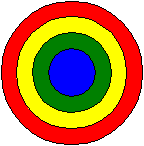  - Цель достигнута, у меня все получилось-  Цель достигнута, но были ошибки- Цель достигнута частично, многое еще не понятно- Цель не достигнута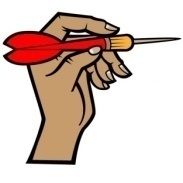 Формирование адекватной оценки своей учебной деятельности, причин успешности/неуспешностиИнформация о домашнем задании, инструктаж по его выполнениюWell done! That’s all for today. Write down your home task. Записывают домашнее задание в дневникHave you ever done thoughtless actions? Have you ever done thoughtless actions?Уметь принимать и сохранять цели и задачи учебной деятельностиЗаключительный этапGoodbye everybody. See you next lesson!Прощаются с учителемShe was at the zoo yesterday.He was at the zoo yesterday.I was at the zoo yesterday.It was a wonderful day! They were at the zoo yesterday.We were at the yesterday. You were at the zoo yesterday. They were at the zoo yesterday.I was at the cinema 2 days ago.Were you at the circus yesterday?Was she at school yesterday?They were not at the zoo last Sunday.I was not at school yesterday